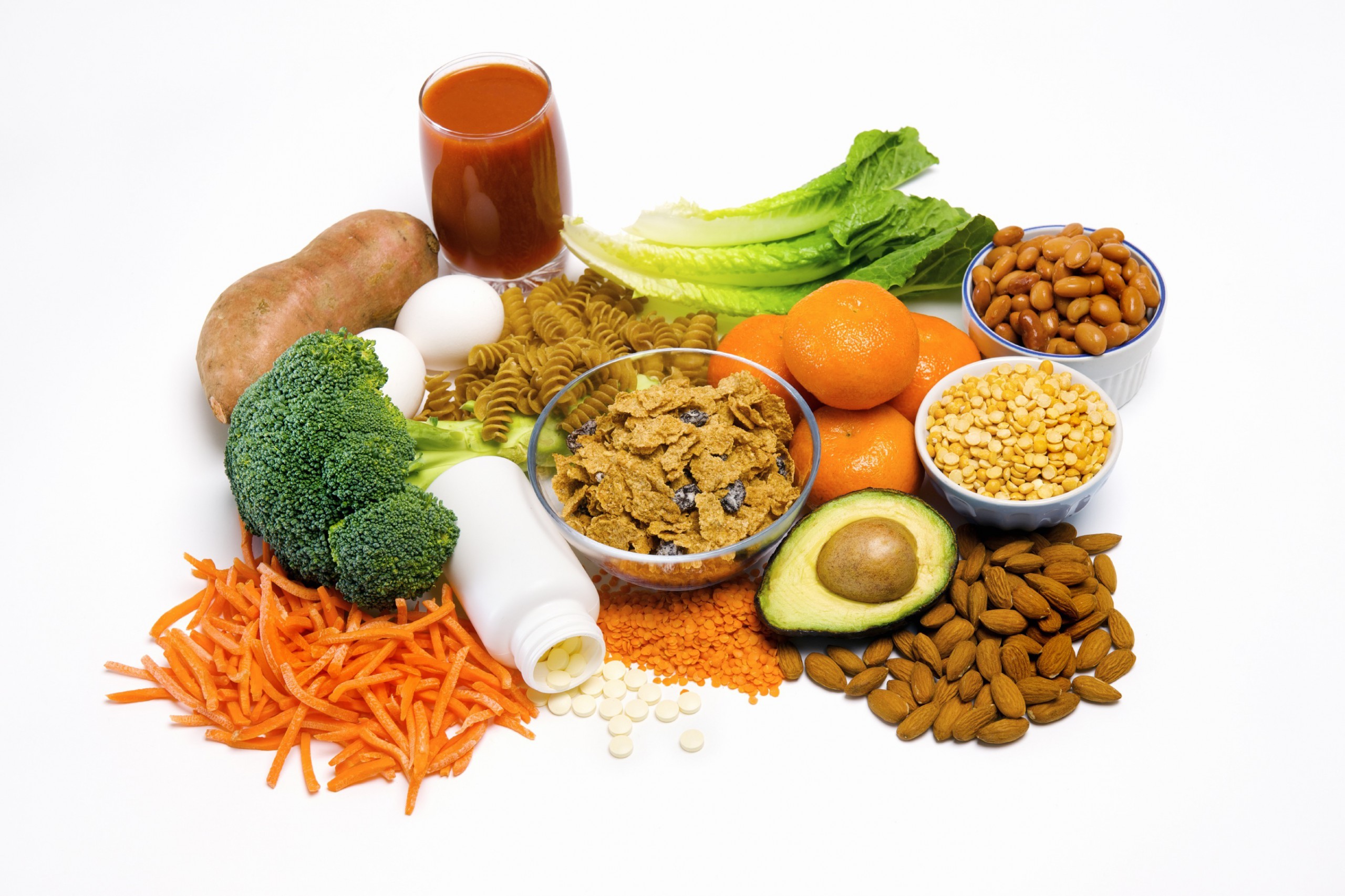 4/11NRS Nutrition Resource Book	Section 1:  Synopsis of nutritional guidelines as outlined in EO 509 (which is based on 2005 Dietary Guidelines for Americans) with updated information from recently released 2010 Dietary Guidelines for Americans (based on DPH statements that the recommendations as outlined in EO 509 will be updated for most current recommendations).Key recommendations Menu specifications	Section 2:  Menu template to comply with nutritional guidelines	Section 3:  Sample menus	Section 4:  General guidelines for optimal menu planningGuidelines for cooking with herbs	Section 5:  Suggested recipes/ food/meal preparation techniquesPoultryPorkBeefPasta/CasserolesSeafoodDessertsSection 6:  snack ideas	Section 7:  Shopping Tips	Section 8:  Food safety recommendations            Section 9:  Soft food recipesSection 1 - nutirional guidlinesKey Recommendations of the Dietary Guidelines for Americans, 2010:Balance calories to manage weightReduce sodium (Na) intake to less than 2300 mg/day (less than 1500 mg/day if over 50 years old)Consume less than 30% of calories from fat, and  less than 10% calories from saturated fatConsume less than 300 mg cholesterol dailyLimit intake of: trans fats (solid fats, or partially hydrogenated fats)Added sugarsRefined (“white”) grains/starchesFoods with added salt or sodiumNo deep fat fryingIncrease intake of:Total servings of fruits and vegetablesVariety of fruits and vegetables (dark green, red, orange vegetables, beans, and peas)whole grains (at least half of servings should be whole grain)Skim or 1% low fat milk or milk products (such as cheese, yogurt, fortified soy beverages)Variety of protein foods; include seafood, lean meats and poultry, eggs, beans, peas, soy products, unsalted nuts and seeds in place high fat or processed meatsOlive oil or canola in place of solid fats (butter or margarine)Menu Specifications2000 calories   (increase or decrease to manage weight)Not more than 2300 mg Sodium (Na)Not more than 30% fat Not more than 10% saturated fatNot more than 300 mg cholesterolAt least 4700 mg potassiumAt least 1000 mg calciumAt least 8 mg ironAt least 28 g fiberOptimal opportunity for waterThe menu contains:3 servings			skim or 1% low fat milk or milk products5+ servings			fruits and vegetables6 servings			whole grains   	Not more than 12 tsp. 	fat (including that used in meal preparation)6 oz.				protein equivalentFoods selected should have:No trans fat (trans fat free “TFF”)Not more than 480 mg sodium per serving for individual items (ex: soup, canned meats, sausage)Not more than 800 mg sodium per meal for frozen whole mealsNot more than 290 mg sodium per serving for canned items (ex: tuna, vegetables), baconNot more than 215 mg sodium per serving for bread and cereal products, and cheeseAt least 2 g fiber per serving for breadsAt least 3 g fiber and 10 g or less of sugar per serving of cerealFor condiments use :Low fat mayonnaiseReduced sodium soy sauce, ketchupLow sodium, Low fat salad dressingsSection 2 – menu template	Food Type		# Servings		Serving size	  	  Menu itemBreakfast  (offer 8 oz. water)	Protein			1			____________________________	Whole grains		2			____________________________	Fats			2			____________________________	Fruits/veg		1			____________________________	Milk			1			____________________________	beverage		as desired		____________________________Lunch  (offer 8 oz. water)	Protein			2 oz.			____________________________	Whole grains		2			____________________________	Vegetable		1-2			____________________________	Fruit			1			____________________________	Fat			2			____________________________	Milk			1			____________________________	Dinner  (offer 8 oz. water)Protein			3 oz.			____________________________	Whole grains		1			____________________________	Vegetable		2-3			____________________________	Fat			2			____________________________Snacks  (choose from 2 or more groups)	Fruit, veg, grain  	 1-2			____________________________	 Milk, protein, fat	1-2			____________________________LF = low fat		TFF=trans fat free		LS = low sodium (Na)Section 3 - sample menus**see recipesDay 1		Food Type		# Servings		Serving size	  	  Menu itemBreakfast  (offer 8 oz water)	Protein			1				¼ cup scrambled egg substitute		Whole grains		2				2 slices whole wheat toast		Fats			2				2 tsp. TFF* margarine	Fruits/veg		1				6 oz. 100% orange juice	Milk			1				8 oz. skim milkLunch  (offer 8 oz water)	Protein			2 oz.				½ c LS Tuna salad on 2 sl. whole 	Whole grains		2				2 slices 100% whole wheat bread		Vegetable		1-2				lettuce, tomato	Fruit			1				1 small apple	Fat			2				Low Fat mayonnaise for sandwich	Milk			1				8 oz milk or 6 oz Low Fat yogurt Dinner  (offer 8 oz water)Protein			3 oz.				Poultry choice**	Whole grains		1					Vegetable		2-3					Fat			2				2 tsp TFF marg. or oil in cookingSnacks  (choose from 2 or more groups)  (offer 8 oz water at each snack)	Fruit, grain, or veg 	1-2				6 oz LF yogurt w/1/2 c unsw. fruit	milk, protein, fat	1-2				5 whole grain crackers  w/peanut                                                                                                            butter       LF = low fat		TFF=trans fat free		LS = low sodium (Na)		Day 2							**see recipes	Food Type		# Servings		Serving size	  	  Menu itemBreakfast	Protein			1			(use at lunch)	Whole grains		2			1 c. oatmeal	Fats			2			2 tsp. TFF margarine, as needed	Fruits/veg		1			2 Tbsp raisins	Milk			1			8 oz skim milk	Beverage		as desired		8 oz waterLunch	Protein			2 oz.			2 oz chicken salad sandwich on 2 slices                                                                                              whole  wheat 	Whole grains		2			bread		Vegetable		1-2			lettuce, tomato	Fruit			1			1 small peach	Fat			2			LF mayonnaise for sandwich	Milk			1			8 oz skim milk or 6 oz LF yogurtDinnerProtein			3 oz.			Red meat choice**	Whole grains		1				Vegetable		2-3				Fat			2			2 tsp TFF marg. or oil in cookingSnacks  (choose from 2 or more groups)	Fruit, grain, veg  	 1-2			15 unsalted baked chips w/ salsa	 milk, protein, fat  	1-2			½ c low fat cott cheese 2/ ½ c fruit		LF = low fat		TFF=trans fat free		LS = low sodium (Na)Day 3								**see recipes		Food Type		# Servings		Serving size	  	  Menu itemBreakfast	Protein			1				1 poached egg	 (use pasteurized egg)	Whole grains		2				1 whole grain English muffin		Fats			2				2 tsp. TFF* margarine	Fruits/veg		1				½ c seasonal fresh fruit	Milk			1				8 oz. skim milk	Beverage		as desired			8 oz waterLunch	Protein			2 oz.				2 oz left over red meat choice**	Whole grains		2				2/3 c brown rice (or other grain)	Vegetable		1-2				1 c. cooked vegetables	Fruit			1				1 small pear	Fat			2				2 tsp TFF marg. or oil in cooking	Milk			1				8 oz. skim milk or 6 oz LF yogurtDinnerProtein			3 oz.				pasta/casserole choice**	Whole grains		1				Vegetable		2-3				Fat			2				2 tsp TFF marg. or oil in cooking	Snacks  (choose from 2 or more groups)	Fruit, grain, or veg 	 1-2				1 banana w/2 tbsp peanut butter	milk, protein, fat	1-2				smoothie w/1 cup  skim  milk                                                                                                          &frozen fruitLF = low fat		TFF=trans fat free		LS = low sodium (Na)Day 4							**see recipes	Food Type		# Servings		Serving size	  	  Menu itemBreakfast	Protein			1			2 Tbsp peanut butter	Whole grains		2			1 slice whole wheat toast & ½ c  high fiber                                                                                              cereal	Fats			2			(in the peanut butter)	Fruits/veg		1			1 small banana	Milk			1			8 oz skim milk	Beverage		as desired		8 oz waterLunch	Protein			2 oz.			1 cup leftover pasta choice**	Whole grains		2			1 whole grain dinner roll	Vegetable		1-2			1 c cooked vegetables	Fruit			1			½ c mandarin oranges	Fat			2			2 tsp TFF marg. or oil in cooking	Milk			1			8 oz. skim milk or 6 oz LF yogurtDinnerProtein			3 oz.			seafood choice**	Whole grains		1			Vegetable		2-3				Fat			2			2 tsp TFF marg. or oil in cookingSnacks  (choose from 2 or more groups)	Fruit, grain, or veg 	 1-2			¼ c hummus w/ carrots, cucumber slices		milk, protein, fat	1-2			1 low fat mozzarella string cheese & 1 apple	LF = low fat		TFF=trans fat free		LS = low sodium (Na)Day 5							**see recipes	Food Type		# Servings		Serving size	  	  Menu itemBreakfast	Protein			1			(use at lunch)	Whole grains		2			1 c whole grain cereal	Fats			2			(use at snack)	Fruits/veg		1			½ c blueberries	Milk			1			8 oz milk	Beverage		as desired		8 oz waterLunch	Protein			2 oz.			2 oz. turkey for sandwich	Whole grains		2			2 slices whole grain bread	Vegetable		1-2			lettuce/tomato	Fruit			1			1 small banana	Fat			2			1 tbsp light mayonnaise	Milk			1			8 oz. skim milk or 6 oz LF yogurtDinnerProtein			3 oz.			meatless choice**	Whole grains		1			Vegetable		2-3				Fat			2			2 tsp TFF marg. or oil in cookingSnacks  (choose from 2 or more groups)Fruit, grain, or veg 	 1-2			6 oz LF yogurt w/ ½ c fruit	milk, protein, fat	1-2			2 graham crackers w/ 2 tbsp pnut butterLF = low fat		TFF=trans fat free		LS = low sodium (Na)Day 6							**see recipes	Food Type		# Servings		Serving size	  	  Menu itemBreakfast	Protein			1			¼ c scrambled egg substitute	Whole grains		2			1 sl wh. wheat bread & 1 wh. grain waffle	Fats			2			2 tsp TFF margarine	Fruits/veg		1			1/2 c unsweetened peaches	Milk			1			8 oz skim milk	Beverage		as desired		8 oz waterLunch	Protein			2 oz.			Low sodium sliced ham for sandwich	Whole grains		2			2 slices whole grain bread	Vegetable		1-2			lettuce/tomato	Fruit			1			15 grapes	Fat			2			1 tbsp light mayo	Milk			1			8 oz. skim milk or 6 oz LF yogurtDinnerProtein			3 oz.			poultry choice**	Whole grains		1			Vegetable		2-3				Fat			2			2 tsp TFF marg. or oil in cookingSnacks  (choose from 2 or more groups)	Fruit, grain, or veg 	 1-2			½ c cereal w/ ½ c skim milk & 3 strawberries		milk, protein, fat	1-2			asst raw vegs w/ 2 tbsp light ranch dressingLF = low fat		TFF=trans fat free		LS = low sodium (Na)	Day 7							**see recipes	Food Type		# Servings		Serving size	  	  Menu itemBreakfast	Protein			1			(in pancakes)	Whole grains		2			2 whole grain pancakes	Fats			2			2 tsp TFF margarine	Fruits/veg		1			1/2c mixed fresh/frozen berries	Milk			1			8 oz skim milk	Beverage		as desired		8 oz waterLunch	Protein			2 oz.			2 oz leftover poultry choice**	Whole grains		2			½ c whole grain pasta & 1 sl wheat bread	Vegetable		1-2			1 c cooked vegetables	Fruit			1			1/2 c unsweetened applesauce	Fat			2			2 tsp TFF marg. or oil in cooking	Milk			1			8 oz. skim milk or 6 oz LF yogurtDinnerProtein			3 oz.			beef choice**	Whole grains		1			Vegetable		2-3				Fat			2			2 tsp TFF marg. or oil in cookingSnacks  (choose from 2 or more groups)	Fruit, grain, or veg 	 1-2			2 low fat fig cookies w/ ½ c skim milk		milk, protein, fat	1-2			5 whole grain crackers w/ ¼ c LF cottage                                                                                             cheeseLF = low fat		TFF=trans fat free		LS = low sodium (Na)Section 4	 - guidelines for menu planningSuccessful menu planning tipsMenus should be:Nutritionally balanced – include 3 or more of the major food groups at each mealVisually attractiveContain foods that complement each other wellInclude a variety ofFlavors ColorsTexturesTemperaturesInclude  “in-season” items whenever possibleAccepted by clientele/residentsPlanned using appropriate serving sizesServing sizes▪ 1 teaspoon (tsp)—about the size of a (pointer) fingertip
▪ 1 tablespoon (Tbsp)—about the size of your thumb or a tube of lipstick
▪ ¼ cup (C)—one large egg
▪ ½ C—1 handful
▪ 1 C—the size of a tennis ball 
▪ 1 oz meat—size of a matchbook or size of a golf ball
▪ 3 oz cooked fish, poultry, or meat—size of a deck of cards, the palm of your hand, or a checkbook
▪ 1 oz cheese—size of a lipstick tube or thumb
▪ 1 Tbsp peanut butter—size of the tip of your thumb
▪ 2 Tbsp peanut butter—size of a golf ball  
▪ 1 medium piece of fruit—size of a baseball
▪ 1 medium bagel—size of a hockey puck
▪ 1 oz cheese—size of four dice  
Herbs: A Guide for Cooking With HerbsAdding herbs to food reduces the need for salty and/or less healthful seasonings.  Herbs enhance flavor, nutrition, and freshness.   Experiment different herbs to see which combinations are most appealing. Basil  -   For best flavor, use very little basil in the cooking process, but add it to a finished dish. Tear the leaves, rather than chopping with a knife to prevent blackening. Basil combines well with garlic, olive oil, lemon, tomatoes, peppers, eggplant, potatoes, beans, and rice.Mint  -   Mint enhances the taste of carrots, potatoes, eggplant, beans, grilled fish, lamb, and ice tea. It is also compatible with ginger, cumin, cardamom, and cloves. Thyme  -  Often used in slow-cooking recipes, thyme combines well with garlic, onion, red wine, basil, bay, lavender, marjoram, parsley, and savory.  Use it when cooking tomato- and wine-based sauces, vegetable soups, and marinades for pork and poultry. It also works well with mushrooms, leeks, eggplant, corn, tomatoes, and dried beans.Marjoram  -  It is used in a variety of dishes, but because its flavor is easily lost with the addition of heat, add it to foods at the last minute, after they have finished the cooking. Add to salads and soft cheeses, and use to flavor artichokes, broccoli, zucchini, mushrooms, onions, eggs, and poultry.Oregano  -  Oregano is preferred in its dried form, and is best used in pizza and tomato sauces, baked fish, lamb, stews, beans, marinades, and flavored oils and vinegars.Parsley  -  Parsley enhances stuffing, omelets, salads, tabbouleh, and fish.Cilantro  -  Cilantro pairs well with garlic, basil, mint, parsley, lemon, lime, chilies, and coconut, and goes well in chutney, relishes, and salsas. This herb also does well when paired with fish, seafood, beans, chickpeas, plantains, rice, root vegetables, and squash. It is best added at the end of cooking to preserve its fresh flavor.Rosemary  - Best used when fresh. Combines well with thyme, bay leaves, garlic, and wine.  Use rosemary when cooking pork, lamb, and poultry, and add to marinades, eggplant, beans, cabbage, zucchini, potatoes, and tomatoes.Section 5 - recipesPOULTRY RECIPESItalian Chicken Sausage SoupIngredients2 oz (1/4 cup) olive oil1 cup white onions chopped3 cloves whole garlic1 lb chicken sausage (with fennel optional), minced, ground or cut into small pieces1 qt (32 oz) plus 1 cup water7 oz dry spinach2 cups tomato fillets or can plum tomatoes sliced1 tsp salt½ tsp pepper1 tbs beef bouillon base1 cup romano cheese1 cup uncooked rice (instant brown rice)Shredded mozzarella cheeseHow to make soupTo make soup base – in large stock pot, sauté onion, whole garlic, spinach and sausage in olive oil for approx ½ hour. Add water, tom, salt, pepper and bring to boil (low, not rolling) for approx ½ hr. Add beef base and romano cheese and bring to boil for 5 mins. Add uncooked rice and boil 15 mins.To serve as soup heat 1 cup of base to 2 cups of water.                   CHICKEN STIR FRY WITH DRIED FRUITYOU WILL NEED:2 TBSP OLIVE OIL6 CHICKEN BREAST1 LARGE ONION4 CLOVES OF GARLIC30 DRIED APRICOTS30 DRIED PRUNES6 TBSP RED WINE VINEGAR2 CUP COOKED COUSCOUS166 OZ LOW SODIUM CHICKEN BROTHFRESH GROUND PEPPERHeat oil in pan, cook chicken until golden.  Add onion + garlic, cook until soft, cut up chicken 1-2 pieces.Add chicken broth to the above as well as apricots, prunes and red wine vinegar.  Bring to boil, reduce heat cover and simmer 10 minutes.  Stir in salt and pepper, serve with couscous.              CHICKEN APPLE BURGER1 APPLE¼ CUP CHOPPED ONION ½ LB LEAN GROUND CHICKEN 1 TBSP OLIVE OIL2 THIN WHOLE WHEAT BUNS8 THIN CUCUMBER SLICES2 TBSP CHOBANI  (GREEK YOGURT)Spray pan with non stick spray, saute apple + onions until soft.Put mixture (above) in a bowl, add ground chicken, mix well.Divide into pattiesHeat olive oil, place patties in a pan on low heat.  Cook 8-10 minutes per side. Place on thin hamburger buns top with thin cucumber + yogurt.Roast Chicken with roasted potatoes and vegetables (choose from sweet potato, red skin potato, peppers, onions, Brussels sprouts, beets, carrots, or celery)1 chicken, season with garlic and black peppersweet potatoes, quartered  or  6 red-skinned potatoes, halved (skins scrubbed)cups assorted, chopped fresh vegetablesPlace chicken in roasting pan in oven at 325 degrees.  Scrub outer skin of potatoes well, and cut into quarters.  Place potatoes and vegetables in separate pan and lightly drizzle a small amount of olive or canola oil over them.   Season with garlic powder, black pepper, and parsley.  Toss to coat.  Bake until chicken reaches temperature of 165 degrees and vegetables are tender to touch.Yield: 6 servings1 serving = 3 oz. meat, ½ c potatoes, 1 c. vegetablesPuerto Rican Turkey with Vegetables1 lb. lean ground turkey1 onion, peeled and cut into rings15 black olives, halved4 carrots, sliced2 stalks celery, sliced½  large green pepper, cut into 1 ½ “ pieces1 (4 oz.) can mushroom stems and pieces (no salt added), plus juice½ tsp. cumin½ tsp. garlic powder4 tomatoes (fresh or canned without salt)3 strips low sodium bacon, cooked, drained on paper towel, & broken into pieces (optional)Brown meat in frying pan, then drain fat. Add fresh vegetables to meat, except tomatoes; add spices and cook over medium heat until vegetables are crisp tender.Add remaining ingredients and heat through.Serve over brown rice or whole wheat spaghetti.Yield: 4 servingsApple and Thyme ChickenIngredients 4boneless skinless chicken breasts 
Cooking spray 
1pinch salt and pepper (to taste) 
1cup Apples, fresh, sliced,  (Granny Smith or any tart green apple) 
1medium shallots , minced 
1tbsp fresh thyme (or 1 tsp dried thyme) 
1/4cup balsamic vinegar Directions1.  Preheat oven to 375°F 
2.  Rinse chicken breasts and pat dry with paper towels.
3.  Spray a baking dish lightly with cooking spray.
4.  Sprinkle chicken breasts with salt (if using) and pepper. Place in a single layer in the prepared baking dish.
5.  Arrange thin apple slices over and around chicken breasts.
6.  Sprinkle with shallot and thyme leaves; pour on the balsamic vinegar.
7.  Bake for 15 to 20 minutes, until chicken is dense throughout (cut to test).
8.  Arrange cooked breasts on a platter with spoon apples and cooking juices on top. If desired, garnish with thyme sprigs. Serve at once.Makes 4 servings.Per serving:  153 calories, 27g protein, 1.5g total fat (0.4g saturated fat), 		 7g carbohydrates, .8g dietary fiber, 346mg potassium, 84mg sodiumDiabetic	3½ very lean meatexchanges:Applesauce Glazed ChickenIngredients 1 lb chicken tenders (or boneless, skinless chicken breasts) 
¼ cup low sugar orange marmalade 
1 tsp cornstarch 
¼ tsp ground ginger 
½ tsp minced garlic 
1 cup unsweetened applesauce Directions 1.  Wash and dry chicken. If using chicken breasts, cut each breast lengthwise into 4 pieces.
2.  Place in single layer in foil-lined 13 x 9 x 2-inch baking pan. Set aside.
3.  In 1-quart saucepan, combine marmalade, cornstarch, ginger, and garlic. Add applesauce. 
4.  Cook over medium heat, stirring constantly, until mixture starts to boil. Spread evenly over chicken.
5.  Bake at 400 degrees for about 20 minutes or until chicken is tender and juices run clear. 
Makes 4 servings.Per serving:   148 calories, 26g protein, .6g total fat (0g saturated fat), 		  10g carbohydrates, .4g dietary fiber, 24mg potassium, 49 mg sodiumDiabetic	   3 very lean meat, ¼ carbohydrate exchanges:Asian Lemon ChickenIngredients 2 medium lemons 
2 tbsp canola oil 
4 boneless skinless chicken breasts , halves, cut into strips 
1/2 chopped green bell peppers , seeded and cut into 1/4 inch strips 
1/2 medium red bell peppers , seeded and cut into 1/4 inch strips 
1/2 cup fresh chopped green onion , sliced thin 
1/2 tsp fresh ginger root , grated 
1/2 cup low fat unsalted chicken broth 
2 tbsp cooking sherry 
2 tbsp low sodium soy sauce 
2 tsp cornstarch 
1.5 tsp sugar Directions 1. Peel the lemon and cut into 1/8 inch pieces. Squeeze both lemons to create 3 tbsp of juice and then put that aside.
2. In a large skillet, pour the oil and then heat for 2 minutes. Add chicken to the skillet. Stir fry for two minutes.
3. Remove the chicken. Add the rest of the ingredients (bell pepper, green onion and gingerroot) to the skillet. Stir fry for one minute.
4. Combine the lemon juice, chicken broth, sherry, soy sauce, cornstarch and sugar into a small bowl and mix. Add the mix to the skillet and stir fry for 3 minutes.
5. Place the chicken back into the skillet for one minute. Serve. Makes 4 servings: serving size 1 cup.Per serving:   239 calories, 28g protein, 9g total fat (1g saturated fat), 		 10g carbohydrates, 1.3g dietary fiber, 463mg potassium, 672mg sodiumDiabetic	3½ very lean meat, 1¼ fat, ½ vegetableexchanges:Athenian Chicken and SauceIngredients 1 lb boneless skinless chicken breasts 
1 tbsp extra virgin olive oil 
1/2 cup fresh chopped onion 
1 chopped green bell pepper
3/4 cup low sodium chicken broth 
2 tbsp fresh lemon juice 
1 tbsp fresh lemon peel , grated 
1 tsp ground oregano 
8 large black olives, canned , sliced Directions 1. In large pan, over medium heat, add oil and chicken. Cook 5 minutes per side, or until brown.
2 .Add onion and pepper, sauté until chicken is thoroughly cooked and vegetables are tender, about 5 additional minutes.
3. In small pot, add broth, lemon juice, lemon peel, and oregano. Bring to boil.
4. Continue cooking 5 minutes, until broth reduced to about 1/2 cup.
5. Move chicken to serving plates, topped with sauce and sliced olives.Makes 4 servings: serving size 4 oz.Per serving: 202 calories, 31g protein, 6g total fat (1g saturated fat), 		 4.6g carbohydrates, 1.3g dietary fiber, 444mg potassium, 266mg sodiumDiabetic	4 very lean meat, 1 fat, ½ vegetableexchanges:Chicken DijonIngredients
• 8 ounce carton plain yogurt unsweetened low-fat
• ¼ cup Dijon mustard
• 8 Chicken breast halves; (3oz) skinned
• ½ cup Soft breadcrumbs
• Vegetable cooking spray1. Combine yogurt and mustard, stirring until well blended. Brush breast halves evenly with yogurt mixture, and dredge breadcrumbs. 
2. Arrange chicken in a 12 x 8 x 2 baking dish coated with cooking spray. Cover and bake at 400 degrees of 30 minutes. 3. Increase Temperature to 450 degrees. Bake, uncovered, for 15 minutes or until chicken is done and coating is browned. 
Makes 8 servings.Per serving:  185 calories, 3g total fat, 5.5g carbohydratesChicken StripsIngredients4 skinless, boneless chicken breasts, each 4 ounces and cut into 3 strips
1/4 cup fat-free milk
1/4 cup all-purpose (plain) flour
1/4 teaspoon salt
1/4 teaspoon cracked black pepper
2 tablespoons canola oilFor the dipping sauce½ cup honey¼ cup Dijon mustardDirectionsIn a large bowl, add the chicken strips. Pour milk over the chicken and mix to coat well. Place in a single layer on wax paper.In a small bowl, mix together the flour, salt and pepper. Sprinkle over the chicken strips, turning the chicken to coat evenly. Shake to remove excess.In a large, nonstick frying pan, heat the canola oil over medium-high heat. Place the chicken strips in an even layer in the pan. Sauté turning once on each side until golden brown, about 2 minutes. Remove and place on paper towels to drain.To make dipping sauce, combine the mustard and honey in a small bowl and stir.Makes 4 servings: serving size 3 chicken strips and 3 tablespoons dipping sauce.Per serving:   380 calories, 30g protein, 10g total fat (2g saturated fat),                         42g carbohydrates, 0g dietary fiber, 274mg potassium, 210mg sodiumDiabetic	4 lean proteinexchanges:CHICKEN BROCCOLI, ORANGE, ALMOND STIR FRY2 TBSP COCONUT OIL4 CLOVES OF GARLIC1 INCH PIECE OF GINGER (MINCED)1 TSP TURMERIC POWDER1 LB CHICKEN BREAST SLICED ½ INCH STRIPS1 BUNCH OF CROCCOLI¼ CUP WATER OR LOW SODIUM CHICKEN STOCK¼ CUP ORANGE JUICE2 TBSP TAMARI1 TSP CORNSTARCH MIXED WITH 1 TBSP WATER1 FESH NAVEL ORANGE PEELED + SECTIONED¼ TSP WHITE PEPPER½ CUP TOASTED ALMOND SLIVERSHeat oil, sauté garlic + ginger until brown;   transfer to a Plate;  set aside.Add chicken to pan sauté until brown- set aside on a plate.Put broccoli+ water or broth, cook for a few minutes, add chicken, OJ, tamari + cornstarch mixture cook until sauce thickens.Add orange pieces + heat through season with pepper+ add almond ; serve with Couscous.Chicken with Pesto and Mozzarella Cheese4   5-ounce (150 g) skinless, boneless, skinless breasts1 1/2 teaspoons (7.5 ml) store bought pesto1 ounce (30 g) skim milk mozzarella cheese, sliced into 8 thin stripsolive oil cooking sprayPreheat oven to 375°F  Cut a pocket in each breast, being careful not to cut thorough the chicken. Place 1/4 teaspoon pesto in each pocket and add 2 thin slices of the cheese. Using toothpicks close the pockets and place on a baking sheet. Continue the process until you have all 4 chicken breasts readied for the oven. Spread the remaining 1/2 teaspoon pesto on top of the chicken breasts and coat with cooking spray. Bake the chicken for about 20 minutes until cooked through. Allow to set for 5 minutes, before serving. Remove the toothpicks before serving. Per serving:   184 calories, 35g protein, 4g total fat (1.4g saturated fat),                         0g carbohydrates, 0g dietary fiber, 369mg potassium, 141mg sodiumDiabetic exchange	4 lean proteinRoasted Chicken Breasts Mediterraneanolive oil cooking spray4 skinless chicken breasts, all visible fat removed3 large cloves garlic, minced1/2 small onion, minced, about 2 tablespoons  1 red bell pepper, seeded, deveined and chopped3 tomatoes, peeled, seeded, chopped1/4 cup dry white winefreshly ground pepper1/4 cup basil leaves, cut into thin slices, dividedPreheat oven to 400° Coat a non-stick skillet with cooking spray and sauté the chicken breasts until brown on both sides. Remove from pan and set aside. Re-coat the skillet. Add the garlic and onions, and sauté, stirring for 3 minutes. Add the bell pepper, tomatoes, wine, and pepper to taste; cook for another 4 minutes. Place the chicken breasts in an oven proof dish, place half of the sliced basil on top, and pour the tomato sauce around the chicken pieces. Cover securely with aluminum foil and bake for 20-25 minutes or until done. Remove the chicken breasts to a serving platter and then reduce the sauce for 5 minutes until it thickens. Pour over the chicken and top with remaining basil. Serve either hot, or at room temperature. Per serving:  169 calories, 28g protein, 2g total fat (0.4g saturated fat), 		 8g carbohydrates, 2g dietary fiber, 84 mg sodiumDiabetic	3 very lean meat, .5 carbohydrate, 1½ vegetableexchanges:Tarragon Chicken Linguine6 Ounces dried linguine or fettuccine2 Cups broccoli florets1/2 Cup reduced-sodium chicken broth2 Teaspoons cornstarch1/4 Teaspoon lemon-pepper seasoning or ground black pepperskinless, boneless chicken breast halves, cut into bite-size strips2 Teaspoons olive oil or cooking oil1/2 teaspoon dried tarragon or dill,1. Cook pasta according to directions, adding broccoli the last 4 minutes. Drain; keep warm. 2. Combine broth, cornstarch, and seasoning; set aside. 3. In a large nonstick skillet, cook chicken in hot oil 4 minutes or until no longer pink, stirring often. 4. Stir cornstarch mixture; add to skillet. Cook and stir until thickened. Stir in tarragon; cook for 2 minutes. Serve over pasta. Makes 4 servings: serving size 1½ cups.Per serving:   293 calories, 27g protein, 4g total fat (1g saturated fat),                         36g carbohydrates, 2g dietary fiber, 153mg sodiumDiabetic	2½ very lean protein, 2 starch, 1 vegetable, ½ fatexchanges:Turkey ChiliMeasure Ingredients2 cups Chopped cooked turkey
1 Garlic clove, minced
1 medium Onion, chopped
17 ounces Can red kidney beans
6 ounces Can tomato paste
28 ounces Can tomatoes
1 Bay leaf
1 tablespoon Chili powder (or 2 to taste)
1/2 teaspoon Cumin seeds1. Combine the turkey, garlic, onion, and green pepper in a nonstick skillet. Sauté until the vegetables are soft. Add the remaining ingredients and cover. 2. Simmer over low heat for 30 to 60 minutes or until the flavors are blended. . Turkey Meatballs with Quick And Spicy Tomato Sauce and Whole-Wheat SpaghettiThe spicy kick and multiple herbs in this sauce lend layers of flavor without fat. The carrot, onion and Parmesan add volume and moisture.Prep Time: 20 min Cook Time: 30 minLevel: IntermediateServes: 6 servings IngredientsSauce: 1 tablespoon olive oil 1 medium onion, chopped 4 cloves garlic, minced 3 tablespoons tomato paste 1 (28-ounce) can crushed fire-roasted tomatoes, liquid included 1 teaspoon finely minced canned chipotle en adobo and sauce, or more to taste 2 teaspoons chopped oregano leaves 1 sprig fresh rosemary Salt 1/4 cup torn fresh basil leaves Meatballs: Cooking spray 1 pound ground turkey meat 1 slice fresh whole-wheat bread, crusts removed, pulsed into crumbs 1/4 cup grated Parmesan, plus more for serving 1/2 cup finely grated carrot 1/2 cup finely chopped onion 2 large cloves garlic, minced 2 tablespoons minced fresh parsley leaves, plus more for garnish 2 teaspoons minced fresh thyme leaves 1 egg, lightly beaten 1/2 teaspoon salt Freshly ground black pepper 1 box (16 ounces) whole-wheat spaghetti DirectionsFill a large stockpot with water and bring to a boil for pasta. Make Sauce: In a 4-quart saucepan heat the oil over medium heat. Saute the onions until translucent, about 3 minutes, then add the garlic and cook for 1 minute more. Add tomato paste, tomatoes, chipotles, oregano, rosemary, and salt. Bring all the ingredients to a low boil, reduce heat and cook for approximately 15 minutes, until liquid has evaporated slightly. Season with salt and pepper, to taste. While sauce is cooking, make meatballs. Meatballs: Preheat the broiler. Spray a baking sheet with cooking spray. Combine the turkey with all other ingredients in a large work bowl. Form into 2 1/2 -inch balls and place on a baking sheet. Broil for 10 minutes, or until browned and almost entirely cooked through. Meanwhile, remove rosemary sprig from sauce and add fresh basil. Add the meatballs to the sauce, cover, and cook additional 10 minutes, or until sauce has slightly thickened and meatballs have absorbed some of the sauce. While the meatballs are cooking, cook the whole-wheat spaghetti according to package directions. Drain the pasta and return it to the pot. Add the sauce and meatballs, toss and heat through over medium heat. Divide evenly among 4 pasta bowls and garnish with parsley and 1 tablespoon grated Parmesan. Yield: 6 servings (1 serving equals about 1 1/3 cups pasta and sauce, plus 2 meatballs  Turkey sausage with spinach over whole-wheat pasta1 ½ lb Low sodium turkey sausage, sliced1 onion, chopped1 bag fresh spinach1 jar tomato sauce, no salt added1 lb whole wheat pasta1 tsp olive or canola oilPut oil into a non-stick skillet on medium heat. Add turkey sausage and chopped onion to the skillet. Once sausage is browned, add fresh spinach and cook, stirring constantly until spinach is wilted. Add a jar of low-sodium sauce, and simmer. Cook whole-wheat pasta according to directions.  Serve sauce over pasta.Stove Top Pasta and Ground TurkeyIngredients 1/2 lb Turkey, ground, 8% fat, raw 
1 tsp paprika 
14.5 oz canned, crushed tomatoes 
14 oz fat free reduced sodium chicken broth 
2 cup Pasta, bow ties, dry 
3 cup Vegetables, broccoli cauliflower carrots, frozen 
1/2 cup chopped parsley 
1/4 cup Bread Crumbs, Italian style 
1/4 cup grated Parmesan cheeseDirections 1. Heat a large nonstick pan over medium heat. Add ground turkey and paprika, cook, stirring until meat is browned and no longer pink, about 5 minutes.
2. Stir in tomatoes, chicken broth and pasta. Bring mixture to a boil. 
3. Reduce heat to medium-low, cover and simmer until pasta is almost tender, about 10-15 minutes.
4. Remove lid, add vegetables on top of pasta, replace lid. Cook until vegetables are tender, about 5 minutes.
5. Mix parsley, bread crumbs and Parmesan cheese. Sprinkle over vegetables in skillet, cover and let sit for 3 minutes before serving.Makes 6 servings: serving size 1 cup.Per serving:  191 calories, 15g protein, 6g total fat (2g saturated fat), 		 21g carbohydrates, 4g dietary fiber, 404mg potassium, 565mg sodiumDiabetic	1 meat, 1 starch, ¼ fat, 2 vegetableexchanges:TURKEY VEGGIE MEATLOAF1 ½ LB GROUND TURKEY BREAST½ RED BELL PEPPER DICED¼ CUP SPINACH1 EGG½ CUP OATSMix all ingredients in bowl, mix well.  Mold into loaf shape, place in bread pan.Bake at 350 degrees for 1 hour.Add spices to taste!!Turkey Meatloaf w/ Mashed Sweet PotatoesIngredients:1lb Ground Turkey1cup Whole Wheat Breadcrumbs2 whole eggs½ medium onion choppedGarlic powder (to taste)Onion powder (to taste)Olive oil cooking spray1 Tbsp Cinnamon4 Large Yams/Sweet Potatoes1cup skim milk1 Tbsp MargarineDirections:  Pre-heat oven @ 350. In large bowl combine raw ground turkey, eggs, breadcrumbs, onion and desired seasoning. Mash and knead together until well mixed. Spray 8x10 deep glass dish or pan with cooking spray. Take the well mixed ground turkey and shape it into a loaf in the pan. Put into pre-heated oven for approximately 1hr or until cooked fully at the thickest part of the loaf. While loaf is cooking, wash and peel skin off of potatoes. Cut into cubes. Put potatoes in a pot filled with water that covers potatoes. Bring potatoes to a boil. Continue boiling for 10mins or until potatoes are soft enough a fork can slide through it. Drain cooked potatoes. Put potatoes in a bowl and using an electric mixer, mix potatoes. Add skim milk while mixing. Add more or less milk for desired consistency. Add margarine and cinnamon to potatoes and mix. Serve meatloaf and potatoes with your favorite desired vegetable and enjoy! Chicken and Biscuit Pot PiePrep Time: 25 min  Cook Time: 20 minLevel: Easy Serves: 6 servings IngredientsFor the filling: Cooking spray 3/4 teaspoon salt 1/2 teaspoon freshly ground black pepper 1 1/2 pounds boneless, skinless chicken breasts, cut into 1/2-inch chunks 4 teaspoons olive oil 1 medium onion, chopped 2 medium carrots, chopped 2 celery stalks, chopped 1/2 pound green beans, trimmed and chopped into 1/2-inch pieces 2 cloves garlic, minced 1 1/2 cups lowfat milk 1/4 cup all-purpose flour 1 cup low-sodium chicken broth 1 cup peas, thawed if frozen 1 1/2 tablespoons fresh thyme leaves For the biscuit crust: 1/2 cup whole-wheat flour 1/4 cup all-purpose flour 3/4 teaspoon baking powder 1/4 teaspoon baking soda 1/4 teaspoon salt 3 tablespoons cold unsalted butter, cut into small pieces 2 tablespoons canola oil 1/2 cup lowfat buttermilk DirectionsTo make the filling: Preheat the oven to 375 degrees F. Spray a large shallow casserole dish, or 6 individual casserole dishes with cooking spray. Season the chicken with 1/4 teaspoon each salt and pepper. In a large nonstick skillet, heat 2 teaspoons of the oil over a medium-high heat. Add the chicken to the pan and cook for 5 minutes, stirring occasionally. Transfer the chicken with its juices to a bowl. . Add 2 more teaspoons of oil to the same pan and heat it over a medium-high heat. Add the onions, carrots and celery and cook until the vegetables begin to soften, about 3 minutes. Add the green beans, garlic and remaining salt and pepper and cook for 2 minute more. Add the milk. Stir the flour into the broth until it is completely dissolved and add to the pan. Cook, stirring, until the mixture comes to a boil. Reduce the heat to medium-low and cook for 2 minutes more. Return the chicken with its juices back to the pan. Add the peas and thyme and stir to combine. Season with salt and pepper, to taste. Spoon the mixture into the baking dish or individual dishes. To make the crust: Put the whole-wheat flour, all-purpose flour, baking powder, baking soda and salt into a food processor and pulse a few times to combine. Add the butter and pulse about 12 times, or until pebble sized pieces are formed. Add the buttermilk then oil to the food processor and pulse until just moistened. Do not over mix. Drop the batter in 6 mounds on top of the chicken mixture (1 mound on each individual dish, if using) spreading the batter out slightly. Bake until filling is bubbling and the biscuit topping is golden brown, about 20 minutes. Nutritional analysis per serving Calories 400 Total Fat 17 g (Sat Fat 5.7 g, Mono Fat 7.7 g, Poly Fat 2.7 g) Protein 31 g Carb 31 g Fiber 5 g Cholesterol 82 mg Sodium 600 mg Excellent source of: Protein, Fiber, Vitamin A, Riboflavin, Niacin, Vitamin B6, Vitamin C, Vitamin K, Manganese, Phosphorus, Potassium, Selenium Good source of: Thiamin, Vitamin B12, Folate, Pantothenic Acid, Calcium, Iodine, Iron, Magnesium, Zinc PORK RECIPESRoast Pork with roasted potatoes and vegetables        4  pound pork roast, season with garlic and black peppersweet potatoes, quartered  or  6 red-skinned potatoes, halved (skins scrubbed)cups assorted, chopped fresh vegetables (choose from peppers, onions, Brussels sprouts, beets, carrots, or celery)Place meat in roasting pan in oven at 325 degrees.  Scrub outer skin of potatoes well, and cut into quarters (peel if preferred).  Place potatoes and vegetables in separate pan and lightly drizzle a small amount of olive or canola oil over them.  Season with garlic powder, black pepper and parsley.  Toss to coat.  Bake until pork reaches temperature of 165 degrees,  and vegetables are tender to touch.Yield: 6 servings1 serving = 3 oz. meat, ½ c potatoes, 1 c. vegetablesAutumn Glazed Pork ChopsIngredients 4 boneless pork chops , 3/4-inch thick 
1/4 tsp black pepper , freshly ground 
1/4 cup apple cider (or juice) 
1/2 cup canned whole cranberry sauce 
2 tbsp honey 
2 tbsp frozen orange juice concentrate 
1/4 tsp ground ginger 
0.12 tsp ground nutmeg Directions 1. Spray a large nonstick skillet with nonstick coating. Heat over medium-high heat.
2. Sprinkle both sides of chops with pepper. Brown chops on each side in hot skillet.
3. Add apple cider. Cover tightly; cook over low heat for 5-6 minutes or until chops are just done. Drain off juices. In a small bowl combine cranberry sauce, honey, orange juice concentrate, ginger and nutmeg.
4. Pour over chops. Cook for 1-2 minutes, until heated through.Makes 4 servings.Per serving:  260 calories, 21g protein, 10.8g total fat (4.1g saturated fat), 		 19g carbohydrates, .6g dietary fiber, 709mg potassium, 433mg sodiumDiabetic	3 meat, ½ fat, ½ carbohydrate, 1¼ fruitexchanges:Barbecue Pulled PorkIngredients 1 lb Pork, tenderloin, lean, raw 
1/2 tsp black pepper 
1/4 tsp hot red pepper flakes 
1 tbsp canola oil 
1 cup fresh chopped onion , diced 
2 medium garlic cloves , minced 
1/2 cup barbecue sauce 
1/2 cup Ketchup, low sodium 
1/4p cold water 
1 tsp vinegar Directions 1. While the oven is heating to 350 degrees, put the pork tenderloin in a hot, nonstick skillet to sear the outside. Take the pork off the heat and season with the red pepper flakes and pepper.
2. Bake the tenderloin for 25 minutes. Be sure to cover tenderloin with foil.
3.  Sauté the onions and garlic in the oil for approximately 5 minutes (or until golden).
4.  Add the barbecue sauce, catsup, water, and vinegar together and simmer for 10 minutes. Shred with pork with two forks and add to the sauce.Makes 4 servings.Per serving:  274 calories, 28g protein, 6.7g total fat (1.2g saturated fat), 		 23g carbohydrates, .9g dietary fiber, 615mg potassium, 520mg sodiumDiabetic	2½ meat, 1 fat, 1 carbohydrate, 1 vegetableexchanges:One-Pan Pork Chops, Potatoes, and GravyIngredients 4 Pork, chop, top loin, lean, raw , trimmed of all visible fat 
1 pinch paprika (to taste) 
1 pinch black pepper (to taste) 
2 cup low fat unsalted chicken broth 
4 Potatoes, fresh, small 1 3/4"-2 1/4" , red potatoes, cut into wedges 
2 medium onions , sliced thin 
2 medium carrots , sliced thin 
1/4 tsp ground tarragon 
1/2 cup Milk, evaporated, nonfat/skim 
2 tbsp white all purpose flour 
3/4 tsp salt 
4 oz Pimientos, canned, whole , sliced 
1 cooking spray Directions 1. Sprinkle paprika and pepper on one side of the pork chops.
2. Lightly spray vegetable cooking spray into a large pan and heat over high heat.
3. Add the pork chops, seasoned side down, and cook for 1 minute, remove from pan.
4. Add the broth, potatoes, onions, carrots, and tarragon into pan and bring to a boil. 
5. Add pork chops on top, this time seasoned side up. 
6. Lower heat, cover, and simmer until pork is thoroughly cooked and potatoes are tender, about 12 minutes.
7. Remove potatoes and vegetables with a slotted spoon and place into a large shallow bowl. 
8. Remove pork and place on top then cover with foil to keep warm.
9. Raise heat to high and bring remaining broth to a boil, continue boiling until reduced to about 1 cup, about 2 minutes.
10. Lower heat to medium and whisk in evaporated milk and flour until smooth. 
11. Stir in salt substitute and cook for 2 minutes then remove from heat. 
12. Stir in pimientos, and then pour over vegetables and pork.  Makes 4 servingsMakes 4 servings: serving size 1each.Per serving:  358 calories, 34g protein, 5g total fat (1.7g saturated fat), 		 44g carbohydrates, 7g dietary fiber, 1,324mg potassium, 633mg sodiumDiabetic	2½ meat, 2 starch, 1½ vegetable, ¼ milkexchanges:Parmesan Pork TenderloinIngredients 1 lb Pork, tenderloin, lean, raw 
3 tbsp Bread Crumbs, plain, grated, dry 
1 tbsp grated Parmesan cheese 
1 tsp salt 
0.12 tsp black pepper 
2 tsp vegetable oil 
1 small onions , chopped 
1 medium garlic cloves , mincedDirections 1. Cut tenderloin crosswise into 8 slices, each approximately 1 inch thick. 
2. Place each slice on its cut surface and flatten with heel of hand to 1/2-inch thickness. 
3. Combine breadcrumbs, Parmesan cheese, salt and pepper; dredge pork slices to coat. 
4. Heat oil in a large skillet. Sauté tenderloin slices with onion and garlic for 10 minutes, turning once.Makes 4 servings.Per serving:  199 calories, 29g protein, 6g total fat (1.7g saturated fat), 		 5.6g carbohydrates, .5g dietary fiber, 506mg potassium, 719mg sodiumDiabetic	3 meat, ¼ vegetable, ½ fatPork Diane1   Tablespoon water1   Tablespoon water1   Tablespoon Worcestershire sauce for chicken1   Teaspoon lemon juice1   Teaspoon Dijon-style mustard4    3-ounceboneless pork top loin chops, cut 3/4 to 1 inch thick1    teaspoon lemon-pepper seasoning1    Tablespoon butter or margarine1   Tablespoon snipped fresh chives, parsley, or oregano1. For sauce, in a small bowl stir together the water, Worcestershire sauce, lemon juice, and mustard; set aside. 2. Trim fat from chops. Sprinkle both sides of each chop with lemon-pepper seasoning. In a 10-inch skillet melt butter over medium heat. Add chops and cook for 8 to 12 minutes or until pork juices run clear (160 degrees F), turning once halfway through cooking time. Remove from heat. Transfer chops to a serving platter; cover and keep warm. 3. Pour sauce into skillet; stir to scrape up any crusty browned bits from bottom of skillet. Pour sauce over chops. Sprinkle with chives.Makes 4 servings.Per serving:  131 calories, 19g protein, 5g total fat (2g saturated fat), 		 1g carbohydrate, 0g dietary fiber, 377mg sodiumDiabetic	3 very lean meat, ½ fatexchanges:Yield: 6 servingsBEEF RECIPESRoast Beef with roasted potatoes and vegetables        4  pound roast beef, season with garlic and black peppersweet potatoes, quartered  or  6 red-skinned potatoes, halved (skins scrubbed)cups assorted, chopped fresh vegetables (choose from peppers, onions, Brussels sprouts, beets, carrots, squash, or celery)Place meat in roasting pan in oven at 325 degrees.  Scrub outer skin of potatoes well, and cut into quarters (peel if preferred).  Place potatoes and vegetables in separate pan and lightly drizzle a small amount of olive or canola oil over them.  Season with garlic powder, black pepper and parsley.  Toss to coat.  Bake until beef reaches temperature of 145 degrees,  and vegetables are tender to touch.Yield: 6 servings1 serving = 3 oz. meat, ½ c potatoes, 1 c. vegetablesShepherd's PiePrep Time: 20 min  Cook Time: 1 hr 50 min Level: Easy Serves: 6 to 8 servings IngredientsGarlicky Potato Topping: 4 large russet potatoes, peeled and quartered 10 whole garlic cloves, peeled 1/2 cup sour cream 1/4 to 1/2 cup beef broth 4 tablespoons butter, softened 1/2 teaspoon salt 1/2 teaspoon freshly ground black pepper Nonstick cooking spray Filling: 4 slices bacon, cut into thin strips 1 tablespoon vegetable oil 2 medium onions, chopped 1/2 teaspoon salt, plus 1/2 teaspoon 1 teaspoon sugar 1 pound ground beef 2 to 3 medium carrots, roughly chopped, (about 1 cup) 3/4 cups frozen peas, thawed 2 garlic cloves, minced 2 tablespoons tomato paste 1 tablespoon all-purpose flour 1 (12-ounce) bottle light or dark beer 1/2 cup beef broth 1 teaspoon finely minced fresh rosemary leaves 1/2 teaspoon freshly ground black pepper 1/2 cup grated Swiss or Cheddar 2 tablespoons chopped fresh parsley leaves DirectionsPrepare potato topping: In a large saucepan add the potatoes and garlic and cover with cold water. Bring to a boil over medium heat and cook, uncovered, until the potatoes are fork-tender, about 15 to 20 minutes. Drain. Transfer the potatoes and garlic to a large bowl. Add the sour cream, 1/4 cup of the broth, butter, salt and pepper, and beat on low speed with a hand mixer until the potatoes are light and fluffy, about 1 to 2 minutes. If the mixture is too dry, add the remaining 1/4 cup broth. Do not overmix. Cover and set aside. Preheat the oven to 350 degrees F. Spray a 10-inch round baking dish with nonstick spray. Prepare filling: Heat a large skillet over medium heat. Add the bacon and cook, stirring occasionally until browned and almost crisp, about 7 to 8 minutes. With a slotted spoon, transfer the bacon to a plate; set aside. Add the oil to the drippings in the skillet and put over medium heat. Add the onions and 1/2 teaspoon of salt, and cook, stirring occasionally, until the onions are very soft and just beginning to brown, about 10 minutes. Sprinkle in the sugar, and cook, stirring occasionally, until the onions begin to caramelize, about 3 minutes. Stir in the beef and cook, stirring occasionally, over medium-high heat, until the beef begins to brown, about 7 minutes. Add the carrots, peas, and garlic and cook, stirring, until the vegetables begin to soften, about 5 minutes. Stir in the tomato paste and flour and cook, stirring, until well blended, about 2 minutes. Add the beer, bring to a boil and boil for 3 minutes. Cook, stirring with a wooden spoon, and scraping up the browned bits from the bottom of the pan, about 2 minutes Add the cooked bacon, the broth, rosemary, 1/2 teaspoon of salt, and the pepper, and bring to a boil. Reduce the heat and simmer, uncovered, until the sauce thickens, about 15 minutes. Spoon the meat mixture into the prepared baking dish. Spread the potato topping evenly over the beef mixture. Bake until the filling is hot, the topping is lightly browned and the edges are bubbly, about 35 minutes. Remove from the oven and sprinkle with the cheese. Return to the oven and bake for 10 more minutes. Let rest out of the oven for 10 minutes before serving. Sprinkle with parsley and serve. Apple MeatballsIngredients 1egg
2 tbsp margarine , melted (or butter, trans fat free) 
¼ cup Stuffing, herb, dry mix , crushed 
1onion soup mix 
2 1/2lb extra lean ground beef (5% fat) Sauce Ingredients 
36oz Sauce, barbecue, low sodium (2 bottles) 
12oz Jelly, apple (1 jar) 
8oz no-salt tomato sauce (1 can)Directions 1.  Mix together egg, butter, stuffing, onion soup mix, and beef. Form mixture into 1 inch meatballs. 
2.  Cook meatballs in a frying pan until just browned. Preheat oven to 350 degrees. 
3.  For Sauce: Add barbecue sauce, apple jelly, and tomato sauce to a pot and let boil. Lower heat and let simmer 10 minutes. 
4.  Place meatballs into an oven safe dish and top with sauce, cover, and bake 30 minutes until meatballs are fully cooked.Makes 10 servings.Per serving:  326 calories, 26g protein, 7g total fat (2g saturated fat), 		 42g carbohydrates, 1.2g dietary fiber, 291mg potassium, 223mg sodiumDiabetic	½ fat, 2¼ meat, 2 carbohydrate,1 vegetableexchanges:Italian-Style Meat LoafIngredients 6 oz unsalted tomato paste 
1 cup cold water 
1 tsp minced garlic 
1/2 tsp dried basil 
1/2 tsp ground oregano 
1/4 tsp salt 
¾ LB lean ground beef (10% fat) 
¾ LB ground turkey (ground turkey breast preferred) 
2 piece sliced whole wheat bread , made into bread crumbs (or 1 cup whole wheat bread crumbs) 
1/2 cup chopped zucchini , shredded 
2 eggsDirections1 Preheat oven to 350 degrees. In a small saucepan combine the tomato paste with water, garlic, basil, oregano and salt. Bring mixture to a boil and reduce the heat to low, allowing the mixture to simmer, uncovered for 15 minutes. Set aside.
2 In a large bowl combine the beef, turkey, bread crumbs, zucchini, and eggs and tomato mixture, Set aside 1 /2 cup of tomato mixture, add the rest to the meat, and mix. Shape it into a loaf and place it into an ungreased loaf pan 9X5X3-inch and bake 45 minutes.
3 Discard any drippings. Pour the remaining 1/2 cup of tomato mixture over the top of the loaf and bake for an additional 15 minutes. Allow to cool 10 minutes before cutting into 8 slices.Makes 8 servings: serving size 1 slice.Per serving: 224 calories, 21g protein, 10g total fat (3.4g saturated fat), 		11g carbohydrates, 2g dietary fiber, 668mg potassium, 242mg sodiumDiabetic	2½ meat, ½ fat, 1¼ vegetableexchanges:Kung Fu BurgersIngredients 1 lb extra lean ground beef (5% fat) 
1 tbsp low sodium soy sauce 
1 tsp fresh ginger root , minced 
1 pinch salt and pepper Directions 1 Mix the meat, soy sauce, and ginger with a fork. Form into 4 burger patties.
2 Heat skillet and spray with small amount of olive oil.
3 Cook the patties over medium heat. When brown on first side, flip carefully onto opposite side. When burgers have reached an internal temperature of 160 degrees F (measure with meat thermometer, watch for juices to run clear) remove from skillet or grill.Makes 4 servings.Per serving:  133 calories, 24g protein, 4g total fat (1.5g saturated fat), 		 .4g carbohydrates, 0g dietary fiber, 12mg potassium, 168mg sodiumDiabetic	2¼  meatexchanges:Salisbury Steak with Green Pepper SauceIngredients cooking spray 
16 oz lean ground beef (10% fat)
0.12 tsp black pepper 
6 tbsp bread crumbs 
1 3/4 cup Tomato Sauce, chunky, canned , divided 
1/2 cup sliced white onion 
2 green bell pepper coarsely chopped 
1 tsp yellow mustard 
2 tsp Worcestershire sauce 
1 tbsp brown sugar Directions 1 Mix together the meat, black pepper, bread crumbs, and 1/4 cup tomato sauce in a large mixing bowl. Form this mixture into 6 separate patties.
2 Place patties in a skillet sprayed with cooking spray and brown on each side for 3 minutes.
3 Sprinkle on the onion and green pepper, and continue cooking for 4 to 5 minutes.
4 Mix together the mustard, Worcestershire sauce, brown sugar, and remaining 1 1/2 cups tomato sauce. Pour this mixture over the meat patties.
5 Lower the heat, cover, and let simmer for 15 minutes. Makes 6 servings.Per serving:  216 calories, 19g protein, 9g total fat (3.5g saturated fat), 		13g carbohydrates, 1.6g dietary fiber, 304mg potassium, 328mg sodiumDiabetic	2½ meat, ½ fat, ¼ starch, 1 vegetableexchanges:Pasta and Casserole recipesTetrazzini CasseroleIngredients 1 cup cold water 
14.5 oz low sodium chicken broth (1 can) 
4 oz Pasta, spaghetti, whole wheat, dry 
1/2 cup fresh chopped onion 
1 tbsp olive oil 
4 oz boneless skinless chicken breasts , cooked 
2 oz shredded cheddar cheese 
2 tsp whole wheat flour Directions 1. In a medium pot, bring the water and chicken broth to a boil. Add the spaghetti pasta, and cook until al dente. Drain well.
2. In a large skillet sauté onion in olive oil until tender.
3. Add chicken, mushrooms, 1 ounce of Cheddar cheese, flour, and cooked spaghetti. Mix well.
4. Pour mixture into a 2 quart baking dish. Top dish with remaining ounce of Cheddar cheese.
5. Bake in a preheated 350 degree oven for 30 to 40 minutes.Makes 10 servings.Per serving:   92 calories, 7g protein, 3g total fat (.6g saturated fat), 		 10g carbohydrates, 2g dietary fiber, 209mg potassium, 250mg sodiumDiabetic	½ fat, ½ starch, ½ very lean meatexchanges:Beef and Cheese Skillet CasseroleIngredients 2 cup Pasta, dry, package , uncooked 
1 lb extra lean ground beef (5% fat) 
14.5 fl oz canned, crushed tomatoes 
8 fl oz tomato sauce 
2 tsp chili powder 
0.12 tsp ground cayenne (red pepper) 
1 tsp garlic powder 
1 tsp sweetener (sugar substitute) 
3/4 cup low fat cheddar cheese, shredded Directions 1. Cook pasta according to package directions, omitting added salt or fat. Drain.
2. In a large nonstick skillet, cook ground beef until beginning to brown, about 8-9 minutes. Drain any excess fat.
3. Add remaining ingredients except cheese and pasta and bring to a boil. Reduce heat and simmer for 6-7 minutes or until beginning to thicken. Fold in cheese and toss with pasta.Makes 7servings: serving size 1 cup.Per serving:  239 calories, 28g protein, 6g total fat (3g saturated fat), 		 21g carbohydrates, 2g dietary fiber, 367mg potassium, 569mg sodiumDiabetic	1¼  meat, 1 starch, 1¼ vegetableexchanges:Easy Chicken CasseroleIngredients 12 oz boneless skinless chicken breasts (4 halves) 
1 cooking spray 
1/4 tsp salt 
1/4 tsp black pepper 
1 Soup, cream of chicken, condensed, 10.75oz can , undiluted 
1/2 cup whole milk 
4 oz plain yogurt 
5 Crackers, saltine, unsalted tops , crushed 
1 tsp butterDirections 1 Begin by combing the chicken breast halves with enough water to cover them in a medium saucepan; cover and bring to a boil. 
2 Reduce the heat, and then simmer for about 20 minutes, or until the chicken is done. Drain the chicken and then coarsely chop it.
3 Place the chopped chicken in a 1-quart casserole dish coated with cooking spray and then sprinkle with salt and paper. 
4 After combining the cream of chicken soup, milk, and yogurt in a bowl, pour the soup mixture over the chicken evenly.
5 Preheat your oven to 350 degrees and then combine the crushed crackers and melted butter. 
6 Sprinkle the cracker mixture evenly over the top of the casserole and then bake for 20 minutes, or until it is thoroughly heated.Makes 6 servings.Per serving: 156 calories, 18g protein, 5.3g total fat (1.6g saturated fat), 		 8g carbohydrates, .2g dietary fiber, 196mg potassium, 523mg sodiumDiabetic	1 fat, ¼ starch, 2 very lean meatexchanges:Chicken Whole Meal Casserolecooking spray2 whole boneless, skinless chicken breasts, each, halved4 boneless, skinless chicken thighs8 small red potatoes, about 1 pound, scrubbed and quartered1 large onion, 8 ounces, thinly sliced4 cloves garlic, peeled and thinly sliced8 dried apricot halves8 dried pitted prunes1/2 tablespoon crushed dried thyme1/2 teaspoon crushed dried rosemaryfreshly ground pepper1 tablespoon olive oil1 small navel orange, washed and thinly sliced crosswise1 large lemon, thinly sliced and seeds removedPreheat oven to 375°. Lightly coat a large baking pan with cooking spray. Rinse chicken pieces; remove and discard any visible fat. Pat chicken pieces dry with paper towels. Arrange chicken in the prepared pan and surround with potatoes and mushrooms. Scatter onion and garlic cover chicken and vegetables. Sprinkle with thyme, rosemary, and pepper. Drizzle the olive oil over all. Arrange orange and lemon slices on top. Cover the pan tightly with aluminum foil and bake for 45 minutes, uncovering the pan during the last 5 minutes of baking time. Per serving:  247 calories, 27g protein, 5g total fat (1g saturated fat), 		 24g carbohydrates, 3g dietary fiber, 92 mg sodiumQuick Pasta PrimaveraIngredients 1 medium onions , diced 
2 tsp olive oil 
10 oz Vegetables, peas & carrots, frozen 
10 oz Broccoli, chopped, frozen, 10oz package 
1 cup low sodium vegetable broth 
2 tbsp cold water , cold 
2 tbsp cornstarch 
12 oz Pasta, bow ties, dryDirections 1 In a 2 quart pot, sauté onion in olive oil until translucent.
2 Add chicken broth and vegetables and bring to a boil.
3 Mix cold water and cornstarch until blended, then add to vegetable mixture. Simmer 5 more minutes.
4 In a separate pot, boil 1 quart water, add pasta, and cook 10 minutes or until soft, but not mushy.
5 Drain pasta and add to vegetable mixture.
Makes 8 servings: serving size 1 cup.Per serving:  225 calories, 10g protein, 2.4g total fat (.4g saturated fat), 		 44g carbohydrates, 6g dietary fiber, 279mg potassium, 76mg sodiumDiabetic	2¼ starch, 1¼ vegetableexchanges:Beef and Zucchini SpaghettiIngredients 7 oz  Pasta, spaghetti, dry 
1/2 lb extra lean ground beef (5% fat) 
1/4 cup fresh chopped onion 
16 oz no-salt tomato sauce 
1 tsp Italian seasoning 
1/2 tsp salt 
1/4 tsp garlic powder 
1/4 tsp hot red pepper flakes 
1.5 cup chopped zucchini 
1.5 cup chopped tomato Directions 1. Prepare the spaghetti in accordance with the directions on the package. Omit any salt.
2. Put the beef and onion in nonstick skillet. Cook for 4 to 5 minutes over high heat. Stir to break up the larger pieces. Drain the liquid from the pan.
3. Mix in the tomato sauce, Italian seasoning, salt, garlic powder, and red pepper. Decrease the heat to medium and cook for 2 to 4 minutes.
4. Add the spaghetti and zucchini. Cook for 2 minutes then mix in the tomato.Makes 4 servings: serving size 1½ cups.Per serving:  258 calories, 19g protein, 3 total fat (.9g saturated fat), 		 40g carbohydrates,  6g dietary fiber, 1,128mg potassium, 363mg sodiumDiabetic Exchanges	1¼  meat, 1 starch, 5½ vegetableBaked Beef and MacaroniIngredients 1 medium onions , chopped 
1 chopped green bell peppers 
1 lb extra lean ground beef (5% fat) 
1 cup pasta shells 
15 oz no-salt tomato sauce 
3 tbsp unsalted tomato paste 
15.25 oz Corn, whole kernel, canned , drained 
1 tbsp chili powder 
1 pinch salt and pepper 
1 cup Cheese, cheddar, fat free, shredded 
1 cooking sprayDirections 1. Preheat oven to 350 degrees F. In a large pot coated with nonstick cooking spray, sauté the onion, green pepper, mushrooms, and meat until the vegetables are tender and the meat is done.
2. Cook the macaroni according to the package directions, omitting any oil and salt, and drain.
3. Add to the meat mixture, and add the tomato sauce, tomato paste, corn, and chili powder, and season with the salt and pepper, and transfer to a 2-quart casserole, and top with the shredded cheese, and bake for 20 minutes, or until well heated.Makes 8 servings.Per serving:  241 calories, 22g protein, 3g total fat (1g saturated fat), 		 31g carbohydrates, 4g dietary fiber, 661mg potassium, 303mg sodiumDiabetic	1¼  meat, 1 very lean meat, 1 starch, 3 vegetableexchanges:Baked Ziti with Meatballs10 ounces ziti or penne1 15-ounce container low-fat ricotta cheese1 cup non-fat mozzarella cheese, grated3 tablespoons Parmesan cheese1  28- ounce can pureed tomatoes with basil1/8 Teaspoon garlic powder1/8 teaspoon dried red pepper flakesmeatballs:1 pound ground sirloin1/8 teaspoon garlic powder1/8 Teaspoon onion powder1/4 cup rolled oats1 egg1 tablespoon water1/8 teaspoon kosher saltfreshly ground pepperolive oil cooking sprayPreheat oven to 375 ° F In a bowl stir together the ground sirloin, garlic and onion powder, rolled oats, egg, water, salt and pepper. Coat a nonstick skillet with cooking spray. Make 1-inch in diameter meatballs and sauté in batches, on all sides until browned and cooked through. Set aside. In a large pot of water cook the pasta as per package directions for al dente. Drain and set aside. In a bowl combine the ricotta, mozzarella and Parmesan cheeses. Add the garlic powder and red pepper flakes to the canned tomato puree. Place 1/4 cup tomato puree in the bottom of a casserole. Top with a layer of meatballs, dollops of cheese mixture and tomato puree. Layer the casserole topping with a few dollops of cheese mixture. Bake in oven for 45 minutes until the ricotta is browned and the casserole is hot.Per serving:  487 calories, 36g protein, 12g total fat (5.2g saturated fat), 		 55g carbohydrates, 4g dietary fiber, 925 mg sodiumDiabetic	4 lean protein, 3½  carbohydrate, 3 vegetableexchanges:Pasta with Broccoli, Ham and CheeseIngredients 13.25 oz box pasta
10 oz frozen broccoli florets (or 1 head fresh) 
2 tbsp olive oil 
6 oz ham, 96% fat-free , cut into small strips 
1/2 cup grated parmesan cheese, low sodiumDirections 1. Cook the pasta according to package directions.
2. Wash and trim the broccoli florets away from the stems. 
3. Cook the fresh (or frozen) broccoli in a small amount of water in the microwave for 3 to 4 minutes, or until "crisp-tender". 
4. Drain and season with salt and pepper.
5. Heat the oil in a small skillet and add the ham and broccoli florets. Cook for 1 minute, stirring.
6. Toss the ham-broccoli mixture into the hot pasta with the cheese.Makes 8 servingsPer serving:  226 calories, 10g protein, 5g total fat (.8g saturated fat), 		 6g carbohydrates, 5g dietary fiber, .5mg potassium, 289mg sodiumDiabetic	½ meat, 1 fat, ¼ vegetableexchanges:Seafood recipesRoasted Salmon with Carrots and New Potatoes¼ cup olive oil or canola oil¼ cup chopped parsley (optional)2 cloves garlic, minced or pressed¼ teaspoon black pepper				8 small red potatoes (~1 lb), unpeeled, scrubbed2 large carrots, peeled2 scallionsMushrooms (optional) (fresh or canned no salt added)1 pound salmon filletPreheat oven to 450 degrees In a medium bowl, combine the oil, parsley (if using), garlic, and black pepper.  Set aside.Quarter the potatoes (or, if they are large, cut them into ¾ inch cubes).  Cut the carrots on the diagonal into ½ inch slices. Cut the scallions (white & tender green parts) into 2-inch sections. If mushrooms are large, halve them.Scatter the potatoes, carrots, scallions, and mushrooms over the bottom of a shallow 1 ½ quart baking dish. Drizzle 2 tablespoons of the garlic oil over them and toss gently to coat. Place the dish in the oven and roast until the potatoes are almost done & beginning to brown, about 30 minutes; stir the vegetables once or twice to ensure even cooking.Meanwhile, cut the salmon into 1 ½ inch cubes. Add the salmon to the bowl of garlic oil and toss gently to coat.Lower the oven temperature to 375 degrees. Gently stir the vegetables in the baking dish, scatter the salmon on top and roast until the vegetables are tender & the salmon just flakes when tested with a fork, about 10 minutes longer.*Time savers* Do ahead:  The garlic oil (step 2) can be made and the vegetables & fish cut up ahead of time.Tuna-Noodle CasseroleIngredients 2 cup cooked pasta 
1 cup cream of mushroom soup, condensed, low sodium 
1 tsp fresh chopped onion , steamed 
1 tbsp fresh chopped celery , steamed 
1/2 cup fat free milk 
1 oz Cheese, American, pasteurized, processed, low fat, shredded (or Cheddar or Colby; about 1/4 cup) 
8 oz can cooked carrots 
1 canned white tuna, packed in water, drained , drainedDirections 1 Cook the egg noodles according to package directions. Drain and return to pan.
2 Next, add all the ingredients to the pan and stir so they blend. Cook them over medium heat while stirring occasionally and until the cheese is melted.Makes 4 servings.Per serving:  284 calories, 20g protein, 7.6g total fat (1.3g saturated fat), 		 33g carbohydrates, 4g dietary fiber, 196mg potassium, 537mg sodiumDiabetic	1 fat, 2 starch, 2 very lean meatexchanges:Quick Tuna BurgersServings: 2Total time: 30 minutes(Nutritional Profile: Low calorie, High Fiber, Low sat fat, Low cholesterol, Heart Healthy, Healthy Weight, Diabetes appropriate)Ingredients1 5-6 ounce can chunk light tuna (see note), drained¼ cup coarse dry whole wheat breadcrumbs (see tip)¼ cup low fat mayonnaise, divided2 tablespoons chopped pimientos or roasted red peppers, divided2 tablespoons finely chopped celery2 tablespoons finely chopped onion¼ teaspoon Old Bay seasoning, divided1 ½ teaspoons extra virgin olive oil2 whole wheat hamburger buns or English muffins, toasted2 lettuce leaves2 slices tomatoPreparationCombine tuna, breadcrumbs, 2 tablespoons of mayonnaise, 1 tablespoon pimientos(or roasted red peppers), celery, onion, and 1/8 teaspoon Old Bay seasoning in a medium bowl, breaking up any larger pieces of tuna until the mixture is uniform and holds together.Combine the remaining 2 tablespoons mayonnaise, 1 tablespoon pimientos(or peppers) and 1/8 teaspoon Old Bay seasoning in a small bowl.Heat oil in a medium non-stick skillet over medium heat. Form the tuna mixture into two 3-inch burgers. Cook until heated through and golden brown, about 2 minutes per side.Spread the top half of each bun(or English muffin) with pimiento mayonnaise and place a burger, lettuce, and tomato on the bottom half.Tips & NotesNote:  Chunk light tuna, like all fish and shellfish, contains some mercury. According to the FDA and EPA, women who are or might become pregnant, nursing mothers, and young children should limit consumption to 12 oz a week of fish with lower mercury, including canned “light” tuna. Consumption of canned albacore tuna(which is labeled “white”) should be limited to no more than 6 oz a week. And, if you’re looking for an environmentally sustainable canned tuna option, check the label- tuna that was caught by troll or pole and line is considered the best choice, according to Monterey Bay Aquarium’s Seafood Watch Program. Or look for the blue Certified Sustainable Seafood label from the Marine Stewardship Council.Tip:  To make your own coarse dry breadcrumbs, trim crusts from whole-wheat bread. Tear bread into pieces and process in a food processor until coarse crumbs form. Spread on a baking sheet and bake at 250 degrees Fahrenheit until dry, about 10-15 minutes. One slice of bread  makes about 1/3 cup dry breadcrumbs. For store bought course dry breadcrumbs we like Ian’s brand, labeled “Panko breadcrumbs”. Find them at well-stocked supermarkets.Nutrition: Per serving: 320 calories; 12 g fat(2 g saturated, 5 g mono); 20 mg cholesterol; 39 g carbohydrates; 5 g added sugars; 17 g protein; 5 g fiber; 646 mg sodim; 358 mg potassiumNutrition Bonus:  Vitamin C 33% daily value; Vitamin A 26% daily valueFish Fillet and Bean BakeThis simple 5 ingredient recipe is so nutritious and good for you.Prep time: 15 minutesCook Time:  30 minutesTotal Time:  45 minutesIngredients:16 oz jar chunky garden salsa2 (15 oz) cans Great northern or cannellini beans, rinsed & drained2 cups frozen bell pepper and onion stir fry, thawed1 lb red snapper or grouper fillets, cut into 4 pieces½ cup grated parmesan cheesePreparation:Preheat oven to 425 degrees Fahrenheit. Grease 13x9” glass baking dish. Combine salsa, beans, and pepper & onion mixture in a large bowl. Place in prepared baking dish. Top with fish fillets. Sprinkle fish with Parmesan cheese. Cover dish with foil and bake at 425 degrees for 20-30 minutes or until fish flakes easily when tested with a fork. Serves 4Mediterranean Sautéed Shrimp and Fennel4 servingsTotal time: 25 minutesIngredients:1 tablespoon extra virgin olive oil1 large fennel bulb, cored & cut into 2 inch long strips (~4 cups)1 (15 oz) can diced tomatoes, preferably fire-roasted1 tablespoon chopped fresh oregano or 1 teaspoon dried1 pound peeled & deveined raw shrimp (21-25 per pound)2 tablespoons capers, rinsed¼ teaspoon freshly ground black pepper¼ cup crumbled feta cheesePreparationHeat oil in a large skillet over medium heat. Add fennel and cook, stirring occasionally, until starting to brown, 6-8 minutes. Add tomatoes & oregano and cook, stirring and scraping up browned bits, about 30 seconds. Add shrimp and cook, stirring occasionally,  until pink and just cooked through, about 4 minutes. Stir in capers and pepper. Serve sprinkled with feta.Nutrition187 calories; 7 g fat(2 g sat, 3 g mono); 176 mg cholesterol; 10 g carbohydrates; 21 g protein; 3 g fiber; 610 mg sodium; 412 mg potassiumCarbohydrate Servings: ½Exchanges: 1 vegetable, 3 lean meat, 1 fat Nutrition Note: Vitamin C 45% daily value; Iron 20% dv; Vitamin A 15% dvTUNA CROQUETTES WITH RATATOUILLE4 Servings1 12-ounce can tuna, packed in water1 egg white1 tablespoon chopped onion½ cup cracker crumbsVegetable cooking sprayRatatouille1 cup chopped tomato1 cup chopped, unpeeled eggplant¼ cup chopped green pepper1/8 teaspoon salt1 tablespoon olive oilDrain tuna & combine with the next 3 ingredients. Form into flat cakes and place in a skillet coated lightly with cooking spray.Cook over medium heat until brown on both sides, turning once (approximately 4 minutes on each side).Combine all ratatouille ingredients in nonstick skillet. Cover & bring mixture to a gentle boil over medium heat, stirring once or twice. Reduce heat & cook covered for 10 minutes or until vegetables are tender.Top each croquette with ½ cup of vegetable mixture.Serving size: 1 tuna croquette with ½ cup vegetable toppingAnalysis per serving: 203 Calories, 27 g Protein, 10 g Carbohydrate5 g Fat, 1 g Saturated Fat, % Calories from Fat 24, 16 mg Cholesterol, 498 mg SodiumDiabetic Exchanges: 3 lean meats & 2 vegetablesShrimp, Broccoli and Whole Wheat Pasta in Garlic SauceIngredients:1lb Whole Wheat Spaghetti1lb Pre-cooked ShrimpExtra Virgin Olive Oil2Tbs Garlic powder2Tbs Minced Garlic1tsp Margarine1 Large Package of fully cooked unfrozen broccoliDirections: In a large pot bring water to a complete boil for spaghetti. Add pasta and cook for 10mins or until pasta is fully cooked. Drain and set aside. In a large sautéing pan pour in enough olive oil to coat the bottom of the pan. Peel tail of shrimp off and rinse. Put all rinsed shrimp into sautéing pan and add package of broccoli, garlic powder, margarine, and minced garlic. Sauté shrimp until fully brown. Once shrimp is completely brown, add the whole pan to the cooked spaghetti. Stir in until spaghetti is completely coated. Serve and enjoy!Broccoli - califlower salad4 c.small cauliflower3 c small broccoli1/2 c thinly sliced onions3/4 c sliced radishes1/2 c shredded carrot1 c mayonnaise2 tbs sugar1 tbs lemon juice1/2 tsp salt, 1/2 tsp pepper 6 slices bacon - crumbledIn lg. bowl layer cauliflower, broccoli, onion, radishes & carrots, set aside.Dressing - combine mayonnaise, sugar, lemon juice,salt & pepper, spread over vegetables. Sprinkle bacon.Cover & chill for at least 4 hours. Stir before serving.Diabetic friendly desertsBanana-Raspberry Yogurt Parfait2 medium ripe bananas, peeled and cut into small pieces1 1/2 cups (360 g) plain low-fat yogurt1 tablespoon (15 ml) spoonable brown sugar2 tablespoons (30 ml) fresh orange juice1cup (113 g) fresh or frozen (no sugar added) raspberries4 sprigs of mint, for garnishIn a food processor or blender, combine the bananas, yogurt, brown sugar, and orange juice. Process until smooth. Spoon some of the banana mixture into each of 4 parfait glasses. Top each with 1 tablespoon (15 ml) raspberries. Continue to layer yogurt and berries, ending with yogurt. Garnish with a mint sprig and serve. Per serving:  132 calories, 6g protein, 2g total fat (1g saturated fat), 		 25g carbohydrates, 4g dietary fiber, 67 mg sodiumDiabetic	2 carbohydrate, 1 fruit, 1 skim milkexchanges:Banana Chocolate Parfait1 cup plain low-fat yogurt1.   08-ounce (24 g) box sugar-free chocolate pudding mix2 medium bananas, peeled1 teaspoon fresh lemon juice1/4 cup reduced-fat frozen dairy whipped toppingunsweetened cocoa powderIn a food processor or blender, combine yogurt and pudding mix until smooth. Cut each banana into 6 pieces on the diagonal. Sprinkle with lemon juice Place 2 banana quarters in each of 4 dessert parfait glasses. Top with 1/4 of the pudding mix. Top each with 1 tablespoon whipped topping. Using a fine sieve, sift a little cocoa powder on top of each serving. Per serving:  138 calories, 4g protein, 3g total fat (1.3g saturated fat), 		 25g carbohydrates, 2g dietary fiber, 336 mg sodiumDiabetic	1½  carbohydrate, ½ bread/starch, 1 fruitexchanges:Butterscotch Chip CookiesIngredients 18 oz Cake, spice, with pudding, dry mix (1 box) 
2 tbsp margarine , softened 
2 tbsp cold water 
3 eggs
1 cup quick cooking rolled oats 
1 cup Baking Chips, butterscotch morselsDirections 1 Preheat the oven to 350 degrees 
2 Mix the cake mix, margarine, water, eggs, using an electric mixer on medium speed. Mix in the oats and butterscotch chips.
3 Spray baking sheets with cooking spray. Spoon the mixture, by the tablespoon, 2 inches apart onto baking sheets.
4 Bake for 8 minutes. Use a spatula to take the cookies off of the sheets and let cool completely.Makes 48 servings.Per serving:  82 calories, 28g protein, 2.7g total fat, (1.6g saturated fat), 		 13g carbohydrates, .2g dietary fiber, 17mg potassium, 82mg sodiumDiabetic	½ fat, 1carbohydrateexchanges:Chocolate Chip CookiesIngredients 1/2 cup margarine 
3/4 cup sugar 
3/4 cup brown sugar 
1 egg 
2 cups white all purpose flour 
1 tsp baking soda 
1 tsp vanilla extract 
3/4 cup semi sweet chocolate chips Directions 1 Preheat oven to 375ºF. 
2 In a large mixing bowl, beat the margarine, sugar, and brown sugar until creamy. Add the egg, and beat well. 
3 In another bowl, mix the flour and baking soda. Add the flour mixture to the margarine mixture, and beat just until it is blended.
4 Add the vanilla, and stir in the chocolate chips. 
5 Drop spoonfuls of dough onto a baking sheet coated with nonstick cooking spray. 
6 Bake for 8 to 10 minutes or until cookies are lightly browned. 
7 Remove from the cookie sheet and cool completely on a wire rack before serving.Makes 48Per serving:    60 calories , .7g protein, 2g total fat (.4g saturated fat), 		 10g carbohydrates, .2g dietary fiber, 7mg potassium, 45 mg sodiumDiabetic	½  fat, ¼ other carbohydrateexchanges:Chocolate Silk Mousse11/4-ounce envelope unflavored gelatin1/4 cup cold water8 packets DiabetiSweet1/3 cup unsweetened cocoa powder3/4 cup nonfat (skim) milk1/2 cup part-skim ricotta cheese2 tablespoons natural vanilla2 tablespoons rum extract1/2 cup frozen non-dairy whipped topping, thawedfresh strawberries (optional)In a small bowl, sprinkle gelatin over water; allow to stand 2 minutes to soften. In a medium saucepan, stir together the Diabetisweet and cocoa. Stir in milk and cook over medium heat, stirring constantly, until the mixture is very hot. Add the gelatin mixture, stirring until gelatin is dissolved. Transfer mixture to a medium bowl and refrigerate until slightly cold (do not allow to gel). In a food processor or blender, combine ricotta cheese, vanilla, and rum extract. Blend until smooth. Transfer to a small bowl. Add the whipped topping; stir until well combined. Gradually fold ricotta mixture into the cocoa mixture. Spoon into 4 dessert cups. Refrigerate until set, about 4 hours. If desired, decorate each serving with strawberries. Per serving:  151 calories, 8g protein, 6g total fat (5.6g saturated fat), 		 13g carbohydrates, 2g dietary fiber, 150 mg sodiumDiabetic	½ very lean meat, 1 carbohydrate (1 bread/starch), 1 fatexchanges:Double Chocolate BrowniesIngredients 1 cooking spray 
1/4 cup salted butter 
3/4 cup sugar 
1/2 cup cold water , cold 
1 tsp vanilla extract 
1 cup white all purpose flour 
1/4 cup unsweetened cocoa powder 
1 tsp low sodium baking powder 
1/4 cup mini semi sweet chocolate chips 
Directions 1 Preheat oven to 350 degrees 
2 Lightly coat the bottom of a 9x9x2-inch baking pan with nonstick cooking spray, being careful not to coat sides of pan.
3 In a medium saucepan melt butter; remove from heat. 
4 Stir in granulated sugar, water, and vanilla. 
5 Stir in flour, cocoa powder, and baking powder until combined. 
6 Stir in chocolate pieces. 
7 Pour batter into prepared pan.
8 Bake for 15 to 18 minutes, or until a wooden toothpick inserted near the center comes out clean. 
9 Cool on a wire rack. Remove from pan. Cut into 16 squares. Sprinkle with powdered sugar if desired.Makes 16 servings: serving size 1 piece.Per serving:  102 calories, 1g protein, 4g total fat (2.4g saturated fat), 		 17g carbohydrates, .8g dietary fiber, 64mg potassium, 21 mg sodiumDiabetic	1 fat, ½ other carbohydrate, ¼ starchexchanges:DELICIOUS CHOBANI YOGURT SNACK WITH  GINGER HONEY :1 CUP OF PLAIN CHOBANI YOGURT1 TSP GRATED GINGER1 TBSP RAW HONEY      MIX WELL!!  YUMMY  Section 6  Healthy Snack IdeasHealthy Snack Ideas1/4 cup hummus, 3 carrot sticks, 3 celery sticks, and 3 cherry tomatoes 1 Multigrain Crisp bread topped with 1 tbsp guacamole and 1 tablespoon hummus 1/3 cup 1/2-inch-thick potato or sweet potato slices tossed with 1 teaspoon olive and a pinch of finely chopped rosemary, baked at 450 for 30 minutes 1/4 cup black beans combined with 1 tablespoon salsa, 1 tablespoon cottage cheeseand 1/2 tablespoon guacamole; and 4 celery stalks or 1 high fiber wrap bread 1/4 cup cucumber slices, tossed with 4 oz nonfat plain yogurt, 2 teaspoons choppedcashews,1 teaspoon lemon juice and 1 teaspoon finely chopped fresh dill 1 Laughing Cow Light cheese wedge, 5 whole grain crackers1 oz low fat string mozzarella, 1/2 cup cherry or grape tomatoes 25 unsalted “vegetable chips” with 2 tablespoons low fat sour cream dip6 oz plain yogurt with ¼ c fresh or frozen unsweetened berries (raspberries, blueberries, strawberries, blackberries)5 frozen grapes with 1 oz low fat cheese1 Strawberry Frozen Fruit bar with 2 graham crackers2 Raspberry Newtons with ½ c skim milk1 banana rolled in 1 tbsp peanut butter 1 mini-bag unbuttered microwave popcorn topped with a spritz of butter flavor cooking  spray and 1 fresh apple in wedges24 Annie's Chocolate Chip Bunny Graham cookies with ½ c skim milk3/4 cup high fiber cereal with 1/2 cup skim milk topped with ¼ c fruit1 cup apple slices dipped in 2 tbsp almond butter or peanut butter 1 McDonald's Fruit 'n Yogurt Parfait or “make your own” yogurt with fruit and ¼ c crushed cereal or low fat granola1 vanilla-almond shake: Blend 1/2 cup skim milk with 1/2 cup low fat frozen yogurt and 1 drop almond extract 3/4 cup warm apple sauce with cinnamon, and 2 low fat Fig Newton cookies1 ounce (oz) cheese and one piece of fruit or fresh vegetablesOne hard-boiled egg and five whole-grain crackers1 tablespoon (Tbsp) hummus and one small pita pocket with thinly sliced vegetablesOne slice turkey, one slice low fat cheese, and one slice whole grain bread with one piece fresh fruit½ cup (C) low-fat cottage cheese, ½ C pineapple, and 1 tablespoon almondsOne half of a peanut butter and jelly sandwich and one piece fresh fruit2 oz soft pretzel, mustard, and 1 fresh orange3 C homemade popcorn prepared in 1 Tbsp canola oil, topped with 1 tablespoon shredded low fat cheese2 C green salad with ¼ C kidney or black beans and 1 tablespoon low fat salad dressingTwo graham crackers with 1 tablespoon hazelnut spread and one bananaOne baked potato or sweet potato, served with 1 teaspoon low fat sour cream and½ C broccoli½ C low fat frozen yogurt with 1 C unsweetened berriesAsst raw vegetables and 2 tablespoon low fat sour cream dipOne slice whole-grain bread, one slice cheese, tomato, and mustard1 oz unsalted pretzels, or unsalted baked chips with 2 tablespoons salsa, and ½ c skim milkSide salad with light dressing and ¼ c low fat cottage cheese½ C dried fruit and 20 almonds½ C pasta with unsalted marinara sauce and a 1-oz meatball with vegetables½ English muffin with 1 slice tomato and 1 slice low fat cheese, meltedSection 7 	Shopping Tips